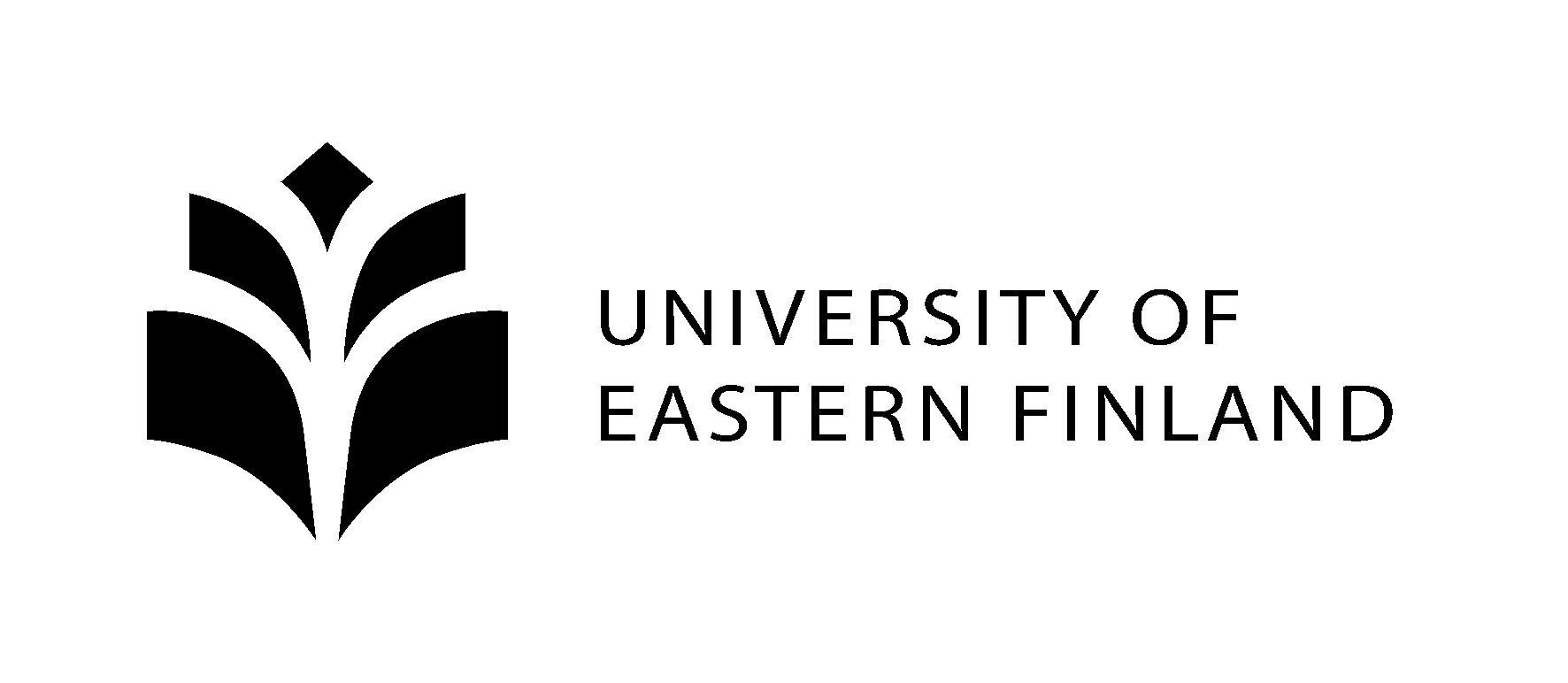 Esitys/päätösKandidaatin tutkielman arviointilomakeTerveystieteiden tiedekuntaOpiskelijan tiedotTutkielman otsikko 
Plagiaatin tunnistus             Tutkielma on viety Turnitiniin ja Turnitin-raportti tarkastettuArviointi
           Tutkielma on hyväksytty (mahdollinen sanallinen arviointi lomakkeen liitteenä)Tarkastajan tiedot ja allekirjoitusArvioinnin hyväksyminen ed. mainitun mukaisestiLomakkeen palautus: 	Hoitotiede: Yliopistonlehtori Ari Haaranen (Hoitotieteen laitos, Canthia, 3. krs)Ravitsemustiede: Opetuskoordinaattori Päivi Heikura (Canthia, huone 4323) Terveyden edistäminen (ergonomian ja työhyvinvoinnin edistäminen ja väestön terveyden edistäminen): Opetuskoordinaattori Birgit Lylander-Sonninen (Canthia, huone 3081/1)Terveyden edistäminen (terveysliikunnan edistäminen): Koulutussuunnittelija Arja Winberg (Medistudia, huone 5241)Sukunimi ja etunimetSukunimi ja etunimetUEF:n opiskelijanumeroUEF:n opiskelijanumeroUEF:n opiskelijanumeroSähköpostiosoiteSähköpostiosoiteSähköpostiosoiteSähköpostiosoiteSähköpostiosoitePääaine / SuuntautumisvaihtoehtoPääaine / SuuntautumisvaihtoehtoPääaine / SuuntautumisvaihtoehtoPääaine / SuuntautumisvaihtoehtoPääaine / SuuntautumisvaihtoehtoHoitotiede431 0207 (8 op)  Hoitotiede431 0207 (8 op)  Hoitotiede431 0207 (8 op)  Ravitsemustiede446 0205 (10 op)  Ravitsemustiede446 0205 (10 op)  Ergonomian ja työhyvinvoinnin edistäminen 444 1600 (10 op)    Väestön terveyden edistäminen 
445 0320 (10 op)   Väestön terveyden edistäminen 
445 0320 (10 op)   Väestön terveyden edistäminen 
445 0320 (10 op)   Terveysliikunnan edistäminen 
444 5101 (10 op)    Nimi Nykyinen osoite tai yliopiston yksikköSähköpostiosoiteSähköpostiosoiteNimikirjoitusNimikirjoitusNimen selvennys ja oppiarvo/ammattiNimen selvennys ja oppiarvo/ammattiPäiväys
     Oppiaineen vastuuhenkilö, allekirjoitus ja nimenselvennys